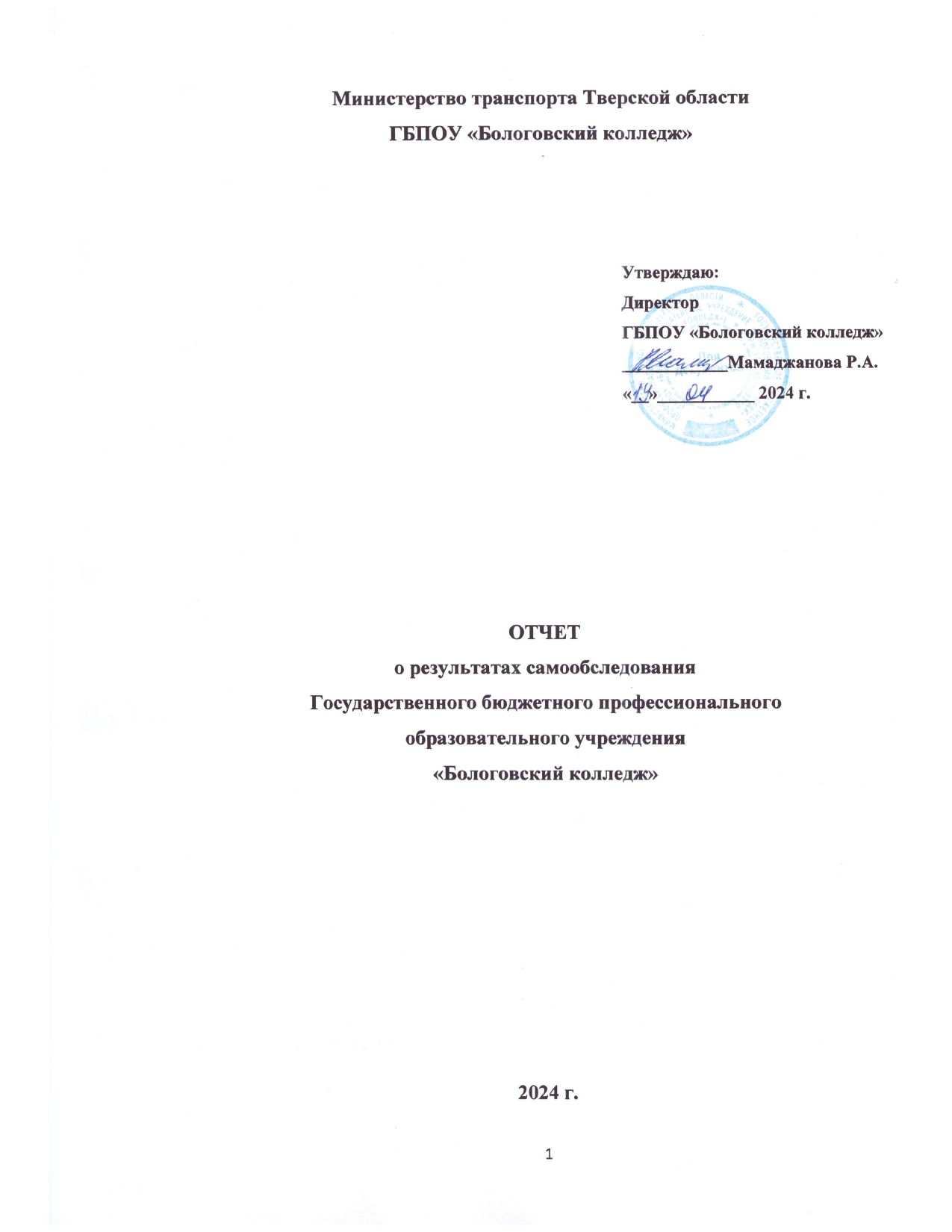 Общие сведенияВ соответствии с пунктом 3 части 2 статьи 29 Федерального закона от 29.12.2012г. № 273-ФЗ «Об образовании в Российской Федерации», Порядком проведения самообследования образовательной организации (утвержден приказом Министерства образования и науки Российской Федерации от 14.06.2013г. № 462), Показателями деятельности образовательной организации, подлежащей самообследованию (утверждены приказом Министерства образования и науки Российской Федерации от 10.12.2013г.  № 1324), в ГБПОУ «Бологовский колледж»было проведено самообследование. Самообследование носит системный характер, оно направлено на внутреннюю диагностику, выявление резервов и точек роста, а также определение векторов, ресурсов и движущих сил дальнейшего поступательного развития образовательной организации.Целями самообследования являются обеспечение доступности и открытости информации о деятельности образовательной организации, а также подготовка отчета о результатах самообследования.Процедура самообследования включает в себя следующие этапы:планирование и подготовку работ по самообследованию;организацию и проведение самообследования;обобщение полученных результатов и на их основе формирование отчета;рассмотрение отчета Педагогическим советом.В процессе самообследования была проведенаоценка основных направлений деятельности ГБПОУ «Бологовский колледж» по состоянию на 1 января 2024года: системы управления колледжем, образовательной деятельности, организации учебного процесса, содержания и качества подготовки обучающихся, востребованности выпускников, качества кадрового состава, качества учебно-методического, библиотечно-информационного обеспечения,  качества материально-технической базы, функционирования внутренней системы оценки качества образования, анализ показателей деятельности образовательной организации.При проведении самообследования были использованы следующие методы: наблюдение, анкетирование, тестирование, собеседование, определение обобщающих показателей.Результаты проведенной работы обобщены и на их основе составлен настоящий отчет.1.1. Организационно-правовое обеспечение образовательной деятельности Колледж в своей деятельности руководствуется Конституцией Российской Федерации, Законом №273-ФЗ от 29.12.2012 «Об образовании в Российской Федерации», постановлениями, приказами, методическими рекомендациями федерального и регионального уровня в части обеспечения жизнедеятельности образовательной организации, Уставом.Правоустанавливающие документыПеречень положений (локальных актов) ГБПОУ «Бологовский колледж» по закону «Об образовании в Российской Федерации» от 29.12.2012 г. № 273-ФЗВ рамках плана мероприятий по реализации Федерального закона №273-ФЗ «Об образовании в РФ» образовательная организация разрабатывает внутренние локальные нормативные акты (Положения, приказы и т.д.), осуществляет организационные мероприятия (мониторинги, анализы и др.), проводит методическую работу (семинары, совещания, круглые столы и др.).2. Система управления колледжем1. Учебная работа: -  Заместитель директора по учебной работе;- заведующий отделением;- заведующий практикой;- методист;- диспетчер;- мастера производственного обучения;- преподаватели.2. Воспитательная работа:-  Заместитель директора по воспитательной работе;- советник директора по воспитанию и взаимодействию с детскими общественными объединениями;- педагог дополнительного образования;- руководитель физического воспитания;- руководитель патриотического воспитания;- библиотекарь;- воспитатели.3. Административно-хозяйственная деятельность:- заместитель директора по общим вопросам.- специалист по кадрам.- инженер по ОТ и ПБ.- секретарь.- заведующий хозяйством.- заведующий общежитием. 4. Финансово-хозяйственная деятельности:- главный бухгалтер.- бухгалтеры.- экономист. 3. Организация учебного процессаОрганизация учебного процесса призвана обеспечивать: - современный уровень подготовки специалистов и квалифицированных рабочих, оптимальное соотношение теоретического и практического обучения; - логически правильное, научно и методически обоснованное соотношение, и последовательность преподавания дисциплин, планомерность и ритмичность учебного процесса; - органическое единство процесса обучения и воспитания;- внедрение в учебный процесс новейших достижений науки и техники, передового опыта деятельности; - рациональное сочетание традиционных методов передачи и закрепления научной информации с новейшими достижениями педагогики; - создание необходимых условий для педагогической деятельности преподавательского состава и освоения студентами профессиональных образовательных программ, их творческой самостоятельной работы. Основными документами, определяющими содержание и организацию учебного процесса в колледже, являются учебные планы, программы учебных предметов, дисциплин и профессиональных модулей, программы учебных и производственных практик.Учебный процесс в колледже строится на основании графика учебного процесса, который составляется к началу учебного года. График учебного процесса составляется на основе учебных планов.Планирование учебного процесса базируется на исходных данных:  - календарного учебного графика специальности/профессии; - расстановке преподавателей по учебным группам; - аудиторного фонда времени и его распределении.Нормативный срок освоения основной профессиональной программы регламентируется ФГОС по специальности/профессии. В колледже на момент самообследования реализуются 10 программ со сроком освоения 3 года 10 месяцев и 2 года 10 мес. (ОПОП ППССЗ и ОПОП ППКРС). Учебный год начинается 1 сентября и заканчивается согласно учебному плану. Продолжительность каникул в зимний период 2 недели. Учебную работу регулирует основное расписание учебных занятий, которое составляется еженедельно, утверждается директором колледжа и содержит сведения: о номерах учебных групп, учебных дисциплинах, дате, времени и месте проведения занятий, ФИО ведущих занятия преподавателей и мастеров.Обучающиеся колледжа занимаются в одну смену. Продолжительность занятий 45 минут (группировка парами), что соответствует нормативным требованиям. В случае отсутствия преподавателей и мастеров по причине болезни или отъезда в командировку, составляется корректировка расписания, которое располагается на стенде и официальной группе колледжа ВКонтакте.Учебные занятия в колледже проводятся в виде лекций, семинаров, практических, лабораторных занятий, учебной практики, курсовых работ (курсового проектирования). Преподаватели колледжа могут использовать и другие виды учебных занятий. В соответствии с графиком проводятся консультации (индивидуальные или групповые).Максимальный объем учебной нагрузки обучающихся составляет 54 академических часа в неделю (с учетом аудиторной и внеаудиторной учебной работы), что соответствует требованиям ФГОС СПО.В учебном процессе применяются два вида самостоятельной работы: аудиторная и внеаудиторная. Внеаудиторная самостоятельная работа планируется по всем предметам/дисциплинам специальностей и профессий по ФГОС 3+ и частично остальным ФГОС, исходя из объёмов максимальной нагрузки, выполняется по заданию преподавателя, но без его непосредственного участия. Объём времени, отведённый на внеаудиторную самостоятельную работу, отражается в учебном плане, в тематических планах рабочих программ предметов/дисциплин с распределением по разделам и темам. Содержание внеаудиторной самостоятельной работы определяется в соответствии с видами заданий согласно программе учебной дисциплины (предмета).Преподавателями используются следующие виды внеаудиторной самостоятельной работы:- для овладения знаниями: чтение текста (учебника, первоисточника, дополнительной литературы); составлений плана текста; графическое изображение структуры текста; конспектирование текста; выписки из текста; работа со словарями и справочниками; ознакомление с нормативными документами, опережающие задания (доклады), оформление слайдовых презентаций;- для закрепления и систематизации знаний: работа с конспектом лекции (обработка текста); написание изложений; повторная работа над учебным материалом (учебника, первоисточника, дополнительной литературы, аудио- и видеозаписей); составление плана и тезисов ответа; составление таблиц; изучение нормативных материалов; ответы на контрольные вопросы; аналитическая   обработка   текста   (аннотирование,   рецензирование, реферирование); подготовка сообщений; подготовка рефератов, докладов; составление библиографии; тематических кроссвордов, слайдовых презентаций;- для формирования компетенций: решение задач и упражнений по образцу; решение вариативных задач и упражнений; выполнение схем; решение ситуационных производственных задач; подготовка курсовых работ, проектов.Выполнение курсовой работы (проекта) по дисциплине или профессиональному модулю является одним из видов учебной работы. Выполнение обучающимися курсовых проектов (работ) осуществляется на заключительном этапе изучения учебной дисциплины, в ходе которого осуществляется обучение применению практических знаний и умений при решении комплексных задач, связанных со сферой профессиональной деятельности будущих специалистов. Количество курсовых работ (проектов) выполняемых обучающимися и количество часов обязательной учебной нагрузки, отводимое на их выполнение, определяются учебными планами по специальности. Защита курсовых работ (проектов) выполняется в форме открытой защиты на одном из учебных занятий и является формой промежуточной аттестации.Объем учебного (производственного) обучения, производственной практики, преддипломной практики в учебных планах по всем специальностям и профессиям соответствует объему, заявленному в ФГОС.Организация практик осуществляется в зависимости от их вида.ГБПОУ «Бологовский колледж» в отчетный период приложил немало сил и средств для создания собственной базы для организации учебной практики в учебно-производственных мастерских по адресу ул. Дзержинского, д. 11. Занятия в рамках учебной практики (производственного обучения) имеют продолжительность в объеме 6 или 8 академических часов и проводятся по расписанию учебных занятий. Организация практик в условиях предприятий/организаций проводится на основе заключенных договоров. На момент самообследования, в колледже имеется 18 долгосрочных договоров с предприятиями о практике на 2022-2023 учебный год. Выход обучающихся на производственную практику оформляется приказом по колледжу. Руководители практик и заведующий практикой осуществляют контроль за прохождением практики на предприятиях согласно графикам контроля. Организация практики и производственного обучения осуществляется на основе Положения о практической подготовке обучающихся, осваивающих основные профессиональные образовательные программы среднего профессионального образования ГБПОУ «Бологовский колледж» и в соответствии с Положением о практической подготовке обучающихся (утверждены приказом Минобрнауки России и Минпросвещения России от 05.08.2020 г. № 885/390). Перед выходом на практику на производство в каждой группе проводится организационное собрание, на котором разъясняются цели и задачи практики, каждому обучающемуся выдаются комплекты документации.Промежуточная аттестация по учебным дисциплинам, междисциплинарным курсам, профессиональным модулям проводится в форме оценки за семестр, защиты курсовой работы, экзамена, зачета, дифференцированного зачета, экзамена по профессиональному модулю (квалификационного).  Государственная итоговая аттестация включает подготовку, защиту выпускной квалификационной работы или дипломной работы. А по специальности 38.02.01 Экономика и бухгалтерский учет (по отраслям) государственная итоговая аттестация включает в себя: защита ВКР и демонстрационный экзамен.Процедура ГИА проводилась на основании Положения о ГИА в колледже, в соответствии с Порядком проведения государственной итоговой аттестации по образовательным программам среднего профессионального образования (утвержден приказом Минпросвещения РФ от 08.11.2021г. № 800).Организация процесса обучения в учебных кабинетах, мастерских и лабораториях строится на строгом соблюдении правил охраны труда и техники безопасности. Все здания колледжа оснащены пожарной сигнализацией, первичными средствами пожаротушения. В плановом порядке осуществляется обследования рабочих мест, учебных помещений на соблюдение требований охраны труда, учебные кабинеты, мастерские оснащены инструкциями по охране труда и техники безопасности, проводится обучение работников по вопросам охраны труда, инструктажи для обучающихся.4. Содержание и качество подготовки обучающихсяГлавными составляющими успешного функционирования образовательной организации являются взаимодополняющие элементы: учебная, практическая, методическая и воспитательная работа.Основными целями образовательной деятельности являются:- выполнение ФГОС СОО и ФГОС СПО, нормативно-законодательных изменений;- улучшение качества работы всех направлений образовательного процесса;- сохранность и увеличение контингента;- выпуск специалистов, соответствующих по знаниям и умениям современным требованиям экономики.Задачи:- выполнить цели и задачи учебной работы;- выполнить цели и задачи практической работы;- выполнить цели и задачи методической работы;- выполнить цели и задачи воспитательной работы.4.1 Характеристика образовательных программВ 2022-2023 году обучение велось по 10 направлениям: 7 специальностям и 3 профессиям:*3 поколение ФГОС (до 09.12.2016 г.):-в общем объеме часов не предусмотрены часы на праздничные дни; -часы экзаменов и консультаций к ним идут сверх предусмотренных в учебном плане, тарифицируются преподавателям (мастерам п/о) сверх часов учебного плана;- самостоятельная работа обучающихся обязательна для всех теоретических предметов, дисциплин и МДК.*4 поколение ФГОС (с 09.12.2016 г. по 2021 год): – в общем объеме часов не предусмотрены часы на праздничные дни, но они корректируются с помощью самостоятельной работы обучающихся; - самостоятельная работа обучающихся не обязательна для всех теоретических предметов, дисциплин и МДК; - часы экзаменов и консультаций к ним идут в общем объеме часов, предусмотренных в учебном плане, тарифицируются преподавателям (мастерам п/о) в общем объеме часов по предмету, дисциплине, МДК. *5 поколение ФГОС (2022 год): – в общем объеме часов не предусмотрены часы на праздничные дни, но они корректируются с помощью самостоятельной работы обучающихся; - самостоятельная работа обучающихся не обязательна для всех теоретических предметов, дисциплин и МДК; - часы экзаменов и консультаций к ним идут в общем объеме часов, предусмотренных в учебном плане, тарифицируются преподавателям (мастерам п/о) в общем объеме часов по предмету, дисциплине, МДК. - убраны и (или) переименованы часть обязательных ранее учебных циклов (ОГСЭ/СГ) и дисциплин (Основы философии, История/История России и т.д.)Подготовка специалистов среднего звена и квалифицированных рабочих, служащих осуществляется на основании сформированных основных профессиональных образовательных программ (Далее – ОПОП).ОПОП по профессиям и специальностям включают в себя: - Федеральный государственный образовательный стандарт по профессии/специальности; - учебный план; - календарный учебный график;- программы учебных предметов;- программы учебных дисциплин;- программы профессиональных модулей;- программы учебных и производственных практик;- программы преддипломной практики (для программ подготовки специалистов среднего звена);- оценочные и методические материалы;- рабочая программа воспитания и календарный план воспитательной работы.В пояснительной записке основных профессиональных образовательных программ (ОПОП), кроме вышеуказанных документов, определяющих содержание и организацию образовательного процесса, входят:- общие положения, определяющие нормативно-правовые основы разработки ОПОП и сроки освоения программы;- характеристика профессиональной деятельности выпускников и требования к результатам освоения ОПОП;- оценка результатов освоения ОПОП.4.2 Контингент обучающихся в 2023 годуОсновным показателем структуры подготовки обучающихся является контингент колледжа, движение которого характеризуют следующие составляющие: прием, выпуск, перевод, выбытие до окончания сроков обучения.Среднегодовая численность обучающихся составляла – 512 человек: 4.3 Выпуск обучающихся по направлениям подготовки в 2022-2023 учебном году: Государственная итоговая аттестация в ГБПОУ «Бологовский колледж» включает два вида: 1.Подготовку и защиту выпускной квалификационной работы для профессий и дипломной работы для специальностей. 2. Демонстрационный экзамен для специальности 38.02.01 «Экономика и бухгалтерский учет (по отраслям)».Обязательное требование для написания дипломных работ – соответствие тематики выпускной квалификационной работы содержанию одного или нескольких профессиональных модулей. Государственная (итоговая) аттестация выпускников осуществляется в соответствии с Положением о государственной итоговой аттестации выпускников. Для проведения государственной итоговой аттестации были сформированы и утверждены Государственные экзаменационные комиссии (ГЭК), разработан график государственной (итоговой) аттестации выпускников по специальностям и профессиям.Выпуск обучающихся в 2022 – 2023 году по всем направлениям обучения составил 122 человека.100% обучающихся имеют положительные оценки по результатам ГИА. Удельный вес численности выпускников, получивших оценки «хорошо» и «отлично» (качественная успеваемость) составила 85,2% (104 человека из 122).4.4 Прием обучающихся в 2023 году Прием обучающихся осуществлялся в соответствии с контрольными цифрами приема. Прием обучающихся в колледж в 2023 году осуществлялся на базе основного общего и среднего общего образования. Конкурсный отбор среди абитуриентов проводился на основе результатов освоения образовательных программ, указанных в представленных поступающими документах государственного образца об образовании (средний балл аттестата).Сверх утвержденных контрольных цифр приема, финансируемых за счет средств бюджета Тверской области, осуществлялся набор студентов на основе договоров с физическими лицами о полном возмещении стоимости обучения.В 2023 году приказами директора от 15.08.2023г. № 117 «С», от 31.08.2023 г. № 125 «С» на основании протокола заседания приемной комиссии в ГБПОУ «Бологовский колледж» зачислено 136/1 студентов. Из них: –136 на очную форму обучения человек: 135 – в соответствии с контрольными цифрами приема, 1 – с полным возмещением стоимости обучения. По завершению приемной кампании 27.11.2023 количество обучающихся 1 курса составляло 145 человек.4.5 Посещаемость и успеваемость обучающихсяНа начало 2023 – 2024 учебного года по итогам 2022 -2023 учебного года имелись обучающиеся, которые были переведены условно на следующий курс обучения, так как имели академические задолженности по учебным дисциплинам и практикам.Проанализировав ситуацию с ростом обучающихся, имеющих академические задолженности на методическом совещании разработан план, включающий в себя:- разработку дневников неуспевающих, где каждый обучающий мог увидеть все академические задолженности, имеющиеся у него; это давало возможность увидеть, что исправлено и что осталось исправить;- усиление работы кураторов: кураторы вели ежедневный контроль за сдачей задолженностей и предоставляли еженедельно данные в учебную часть, а также в адрес законных представителей;- с целью контроля за посещаемостью и успеваемостью, а также профилактических бесед с обучающимися по устранению академических задолженностей административные работники ежедневно посещали учебные группы; -  проведены Советы профилактики с участием обучающихся и привлечением законных представителей обучающихся, имеющих задолженности. Помимо традиционных форм контроля (устный или письменный ответ на вопрос, собеседование, решение задач, выполнение тестов) используются инновационные: защита презентаций по выбранной теме, компьютерное тестирование, решение ситуативных производственных задач и другие. Особое место уделяется квалификационным экзаменам по профессиональным модулям. К проведению таких экзаменов существует обязательное требование – присутствие будущего потенциального работодателя выпускника.4.6 Движение контингента обучающихся за 2023 годВ результате анализа по снижению численности обучающихся в колледже обусловлено выбытием обучающихся, недостаточно подготовленных к обучению в колледже. Основное выбытие обучающихся до окончания сроков обучения приходится на 1-2 курсы, что отражает неподготовленность абитуриентов, поступающих в колледж, к регулярному режиму аудиторной и самостоятельной работы, отсутствие сформированных общеучебных умений и навыков.Основные причины отчисления обучающихся: 1) по инициативе обучающихся; 2) в случае перевода для продолжения освоения образовательных программ в другие образовательные учреждения;2) в связи с невыполнением обязанностей по добросовестному освоению образовательной программы и выполнению учебного плана;4.7  Внутренний мониторинг качества образованияВ сентябре 2023 года согласно плану внутреннего контроля, проведены мониторинговые мероприятия по входному контролю знаний обучающихся в ГБПОУ «Бологовский колледж» среди обучающихся первого курса по общеобразовательным предметам и среди обучающихся 2-4 курсов контрольные работы, ВПР, предметные олимпиады и т.д.)Целями осуществления входного контроля и мониторинга знаний являются:для администрации колледжа:- создание условий, обеспечивающих качество предоставляемых образовательных услуг;- определение уровня общеобразовательной подготовки обучающихся 1-го курса;- определение степени готовности обучающихся к освоению содержания ФГОС, выполнения требований ФГОС среднего профессионального образования.для преподавательского состава:- определение уровня, знаний, умений и навыков обучающихся, степени усвоения ими программы основного общего образования;- выявление недостатков базовой подготовки обучающихся по предметам общеобразовательного цикла;- коррекция уровня подготовленности обучающихся для освоения учебного материала по основной профессиональной образовательной программе;- построение индивидуальной образовательной траектории обучающегося на основе выявленных проблем;- коррекция содержания рабочих программ и подбор технологий обучения.Входной контроль проводился преподавателями в форме тестирования (закрытые тесты, с выбором – одного правильного (неправильного), нескольких правильных (неправильных) ответов; открытые – где требуется краткий и полный свободный ответ, на установление соответствия; на установление правильной последовательности. Уровни сложности заданий в тесте: базовый и повышенный.    По результатам входного контроля был определен не только уровень знаний, умений обучающихся, но и степень готовности обучающихся 2-4 курсов к освоению содержания ФГОС, выполнения требований ФГОС по программам СПО.   Преподаватели определили степень сформированности   общих и профессиональных компетенций.4.8 Всероссийские проверочные работы (ВПР)С 2021 года в учреждениях среднего профессионального образования проводятся всероссийские проверочные работы (Далее - ВПР), как одна из форм мониторинга обученности студентов. Обучающиеся 1 и 2 курса колледжа принимали участие в ежегодном написании ВПР в сентябре 2023 года. 4.9 Предметные олимпиадыВ соответствии с Положением о проведении олимпиад по общеобразовательным предметам, и планом учебной работы на 2023-2024 учебный год в ноябре 2023 года в колледже были организованы и проведены олимпиады по 12 учебным предметам.Проведению олимпиад предшествовала большая организационная работа: составление графика проведения предметных олимпиад, создание комиссий, жюри. Необходимо отметить, что олимпиады прошли на хорошем организационном уровне, согласно составленному графику. Из 181 участников (1 курсы специальности и 1-2 курсы профессии) победителями стали 12 обучающихся и призерами – 29.Результаты предметных олимпиад:Необходимо продолжить составление мониторинга результатов участия в предметных олимпиадах и всероссийских проверочных работах, т.к. это позволяет выявить способных и талантливых детей на уровне колледжа, определить преподавателей, имеющих эффективные системы подготовки обучающихся к предметным олимпиадам и ВПР и в дальнейшем использовать этот опыт.  Полученные данные можно использовать для улучшения качества преподавания, для составления перечня достижений образовательной организации, составления рейтинга колледжа и рейтинга преподавателей, что является неотъемлемой частью системы оценки качества образования.4.10 Подготовка и участие обучающихся в мероприятиях различных уровнейВ соответствии с планом работы образовательного учреждения на 2022 - 2023 учебный год, в целях повышения качества профессиональной подготовки обучающихся, выявления уровня профессиональных компетенций, развития творческой активности, пропаганды рабочих профессий были проведены следующие мероприятия:Региональные чемпионаты, олимпиады и конкурсы4.11 Внутриколледжные олимпиады, конкурсы и т.д.Олимпиады профессионального мастерства:Конкурс интерактивных учебных материалов (ИУМ)Научно-практическая конференцияКоличество заявленных работ на НПК – 20, защитившихся – 18.В результате проведенных мероприятий, цель по повышению качества профессионального образования, создании оптимальных условий для успешного обучения обучающихся и достижения ими необходимых учебных результатов была достигнута.4.12 Практическое обучениеОсновной целью работы педагогического коллектива в разрезе практического обучения является синхронизация системы подготовки кадров и кадровых потребностей экономики региона путем создания условий и механизмов, обеспечивающих высокое качество и эффективность практической подготовки обучающихся колледжа, конкурентоспособность выпускников, соответствующих современным запросам рынка труда и вызовам времени.Объем учебной и производственной практики, преддипломной практики в учебных планах по всем специальностям и профессиям соответствует объему, заявленному в ФГОС.Для организации учебной и производственной практики обучающихся администрацией образовательного учреждения определены предприятия, отвечающие современным требованиям государственных стандартов и ФГОС по обучению профессиям и специальностям.Между образовательным учреждением и предприятиями были заключены договоры на прохождение учебной и производственной практики обучающимися. Также с предприятиями и организациями, которые регулярно представляют свою производственную базы для проведения различных практик, были заключены Договоры о сотрудничестве. Мастерами производственного обучения были составлены графики контроля и оказания практической помощи обучающимся. Рабочие места соответствовали программам производственной практики. Обучающиеся имели возможность отработать все темы учебной программы. За всеми обучающимися были закреплены наставники из числа опытных специалистов. По окончании производственной практики обучающиеся сделали Дневники.Перечень предприятий, на которых обучающиеся колледжа проходили практику в 2022-2023 учебном годуИнформация прохождения практики по группамКонтроль за прохождением практики осуществлялся на систематической основе и включал с себя следующие элементы:Ежемесячно проверялась правильность и своевременность оформления журналов практики по профессиям и специальностям, выполнение единых требований, по итогам которой составлялась Справка о проверке журналов (практик), с указанием нарушений и замечаний.Регулярно проводились производственные совещания с мастерами п\о по выявлению сложностей и проблемных моментов в прохождении практики обучающимися и способы их решения.5. Востребованность выпускников и анализ трудоустройстваПодготовка и выпуск специалистов проводится с учётом потребности предприятий района, области и региона в кадрах. Выпускники колледжа работают на предприятиях МО «Бологовский район» и Тверской области, а также на сельскохозяйственных и железнодорожных предприятиях. Выпускники продолжают обучение в ВУЗах. Все выпускники 2023 года трудоустроены, что говорит о достаточной подготовке и востребованности специалистов, выпускаемых колледжем.Для осуществления данных целей и решения задач, поставленных перед службой содействия трудоустройства выпускников колледжа "Вакансия", были обозначены направления:  профессиональная ориентация;работа с социальными партнёрами;документационное обеспечение;профориентационные мероприятия;информационно- просветительская работа в сети Интернет;дополнительное образование.Профессиональная ориентацияРабота с социальными партнёрами                   Документационное обеспечение                Профориентационные мероприятияИнформационно- просветительская работа в сети ИнтернетРезультаты трудоустройства выпускников ГБПОУ "Бологовский колледж в 2023 году6. Отчет о результатах опросов об удовлетворенности качеством образования и образовательной деятельности.В результате независимого и (или) анонимного опроса выявились следующие результаты:93% работодателей, организаций-социальных партнеров удовлетворены качеством образования, полученным обучающимися и выпускниками ГБПОУ «Бологовский колледж»;94% педагогических работников ГБПОУ «Бологовский колледж» удовлетворены условиями и организацией образовательной деятельности в рамках всех образовательных программ среднего общего образования;83% обучающихся ГБПОУ «Бологовский колледж» удовлетворены всеми условиями, содержанием, организацией и качеством образовательного процесса в целом по всем образовательным программам среднего профессионального образования (в том числе отдельных дисциплин и практик.Организация воспитательной деятельности С 01.09.2021 года в колледже введены программы воспитания для всех профессий и специальностей, согласно изменениям федерального законодательства. Основная цель воспитательной работы в ГБПОУ «Бологовский колледж» - обеспечение  необходимых  научно-методических, организационных,  кадровых,  информационных  и  других   условий   для развития нравственной, разделяющей российские традиционные духовные ценности, обладающей актуальными знаниями и умениями, способной к саморазвитию и самовоспитанию, взаимодействию с социокультурной средой личности студента, обновление содержания и структуры воспитания на  основе  отечественных традиций   и   современного   опыта,   обеспечение   интегрированности                  воспитательного и учебного   процессов,   баланса государственного,  общественного  и семейного воспитания,  современных механизмов реализации воспитания и его приоритетов  в образовательной организации. Воспитание успешного поколения граждан страны, владеющих общими и профессиональными компетенциями, общечеловеческими ценностными установками, поддержка самообразования и социализации обучающихся.В соответствии с целями и задачами воспитания студентов колледжа, воспитательная работа ведется по следующим направлениям:1. Гражданско-патриотическое воспитание, формирование российской идентичности.2. Духовное и нравственное воспитание студентов на основе российских традиционных ценностей, приобщение обучающихся к культурному наследию.3. Популяризация научных знаний среди обучающихся.4. Физическое воспитание и формирование культуры здоровья.5. Профилактика подростковых зависимостей, безнадзорности и правонарушений, экстремизма, терроризма.6. Трудовое воспитание и профессиональное самоопределение.7. Экологическое воспитание.8. Поддержка семейного воспитания.В рамках гражданско-патриотического направления проводятся мероприятия:В рамках, направления физического воспитания и формирования культуры здоровья проводятся мероприятия различного типа:В рамках реализации профессионально-трудового направления проводятся следующие мероприятия:- встречи с представителями работодателей;- выставка плакатов, буклетов «История моей профессии»;- конкурс презентаций, фоторабот, фотоколлажей «Моя профессия», «Мой колледж»;- уборка территории образовательной организации;- уборка набережной;- участие в международном субботнике «Зеленая весна».В рамках культурно-эстетического направления проведены следующие мероприятия:В рамках направления популяризации научных знаний среди обучающихся проведены мероприятия:В рамках направления по профилактике подростковых зависимостей, безнадзорности и правонарушений, экстремизма, терроризма проведены мероприятия:В рамках экологического воспитания проведены мероприятия:Для студентов колледжа организована работа кружков и спортивных секций:Динамика числа студентов, состоящих на учете в КДН отдела МВД России по Тверской области увеличилась: в 2021 году -  2 человека, в 2022 году - 4 человека, в 2023 году - Организована работа социально - психологической службы. В данном направлении проведены следующие мероприятия:Психолог:- Классный час «Наш колледж: традиции и единые требования» (сироты); - Классный час «Ответственность за правонарушения» (трудные подростки);- Беседа о совести с обучающимися группы «риска»;- Беседа «Наши новогодние семейные традиции» (сироты);- Беседа «Жизненный путь или дорога жизни» (трудные подростки).Организация работы психологической службы колледжа на 2022-2023 учебный год: совместная деятельность социально-психологической службы и куратора по изучению развития личности в коллективе, организация профилактической работы кураторов с обучающимися колледжа по предупреждению агрессивного поведения, профилактика не вовлечения в деструктивные формирования.Проводится работа с детьми сиротами и детьми, оставшимися без попечения родителей: вовлечение в культурно-массовые и спортивно-туристические мероприятия учреждения.Социальный педагог:- посещение мест проживания неблагополучных семей - 10 семей;- составление индивидуальных карт, характеристик – 36 карт, характеристик;- проведение индивидуальных бесед – 77 бесед. Беседы и дискуссии на темы: - О нужности получения образования;- о культуре поведения и уважение старших;- Моя жизнь-моя ответственность;- Всегда ли ты поступаешь правильно;- Почему взрослые не отпускают меня поразвлечься;- Самовольные уходы; - Правила поведения на железнодорожном транспорте;- Курение и здоровье девушки;- Самоконтроль и требовательность к себе; - Еще раз о толерантности;- Чтобы не случилась беда;- Я и мои поступки; - Легко ли мне в колледже;- Правила поведения в общественном месте; - Моя жизнь - мои права;        - Я и мое здоровье; - Какие льготы положены сиротам после 18 лет при очном обучении;- Еще раз о вредных привычках; - Мои планы на лето;- Посещение ледового дворца, бассейна.8. Качество кадрового обеспеченияДинамика численности кадрового состава Образовательный процесс по специальностям и профессиям осуществляют мастера производственного обучения и преподаватели колледжа. Образование преподавателей соответствует профилю преподаваемых ими дисциплин и практик.Все преподаватели и мастера п/о освоили программы повышения квалификации, которая осуществлялась в различных формах.В связи с постоянными изменениями нормативно-правовой базы РФ, преподаватели занимаются самообразованием, используя для этого цифровую платформу «ЮРАЙТ», с которой у колледжа заключен договор. Состояние кадрового обеспечения образовательного процессаАттестация педагогических работниковВ 2023 году прошли процедуру аттестации следующие педагогические работники:- высшая квалификационная категория по должности преподаватель – Правдина С.М.Повышение квалификации педагогических работниковОдним из направлений методической работы является организация повышения квалификации педагогических работников:Участие преподавателей в региональных и Всероссийских конкурсах1. На основании приказа Министерства образования Тверской области «О проведении областного конкурса педагогического мастерства» «Преподаватель года-2023», «Мастер производственного обучения года-2023» среди профессиональных образовательных организаций, расположенных на территории Тверской области, участие принимала Милова Е.Ю., мастер специальности 36.02.01 Ветеринария. По итогам конкурса Милова Е.Ю. заняла 3 место.2. В федеральном конкурсе ФГБГОУ ДПО ИРПО «Лучшая модель профессионально-ориентированного содержания дисциплин общеобразовательного блока с учётом профессиональной направленности ОП СПО» (Блок 8. Микробиология и химия) преподаватели Трофимова Т.Ю. и Орлова Е.В. заняли 2 место.Научно-исследовательская и экспериментальная деятельность.В колледже, традиционно уделяется большое внимание научно- исследовательской и экспериментальной работе. Проведение предметных олимпиад, конкурсов студенческих работ, выступление на конференциях, представление своих творческих разработок на внеклассных мероприятиях и т.д. Преподавателями колледжа проводится большая работа по формированию у студентов умений и навыков исследовательской работы. Этому способствует и участие педагогов в региональных мероприятиях, таких как «Коняевские чтения», где преподаватель Балагура О.С. заняла 1 место с «Финансовой моделью бизнес-идеи в программном продукте Microsoft Excel».                                     Анализ проведения занятийВ 2023 году, в рамках контроля за образовательным процессом, представители администрации колледжа (заместитель директора по УР, заведующий отделением, заведующий практикой, методист) посетили 46 учебных и практических занятий. Анализ занятий показал следующее:1. Содержание уроков соответствует государственным образовательным стандартам ФГОС СПО.2. Занятия проведены согласно учебным программам и тематическомупланированию.      3. Занятия проведены по следующей дидактической структуре: организационный момент, постановка целей урока, проверка домашнего задания, объяснение нового материала, закрепление изученного, задание на дом, выставление оценок за урок. 4. Преподаватели используют на своих занятиях современный дидактический материал, что способствует развитию интереса обучающихся к дисциплине.  5. Преподаватели используют на занятиях различные формы и методы работы: конспектирование, составление технологических карт, работу с учебником, тестирование и прочее.        6. Преподаватели и мастера производственного обучения при проведении занятий используют цифровую платформу «ЮРАЙТ», интерактивные и наглядные пособия, в том числе изготовленные обучающимися на конкурсах технического творчества.9.     Учебно-методическое обеспечениеРеализация основных профессиональных образовательных программ подготовки в достаточной мере подкреплена необходимым учебно- методическим и информационным обеспечением. Создание учебно- нормативного и учебно-методического обеспечения является приоритетным направлением методической работы в колледже.Для обеспечения на должностном уровне образовательного процесса и реализации ОПОП ведется работа по созданию учебно-методических комплексов дисциплин и профессиональных модулей. Их основу составляют учебные планы и рабочие программы, контрольно-оценочные средства, конспекты лекций, методические указания по выполнению лабораторных работ и практических занятий, по самостоятельной работе обучающихся, по выполнению контрольных работ для обучающихся заочного отделения, курсовых работ (проектов), выпускных квалификационных и дипломных работ. Работа по созданию собственных учебно-методических материалов строится на основе анализа всех видов учебных занятий для обучающихся очной и заочной форм обучения, в зависимости от обеспеченности основной и дополнительной литературой. 10. Библиотечно- информационное обеспечениеБиблиотека обеспечивает учебно-воспитательный процесс информационными материалами, учебной, научной, справочной, научно- популярной, художественной литературой, периодическими изданиями. Главная задача библиотеки - полное и оперативное библиотечное и информационно- библиографическое обслуживание обучающихся, преподавателей, сотрудников колледжа в соответствии с информационными запросами обучающихся. Показатели работы библиотеки в 2023 годуФонд библиотеки формируется в соответствии с профилем колледжа, образовательными программами и стандартами. Комплектование ведется по заявкам преподавателей с указанием наименования издания и количества необходимой литературы. Также обучающиеся и педагогические работники колледжа обеспечены расширенным доступом к учебной, методической, справочной и иной литературе на электронной, образовательной платформе «ЮРАЙТ».11. Материально-техническая базаПо состоянию на 1 января 2024 г. на балансе образовательной организации, в оперативном управлении находилось 12 объектов: 1. Учебный корпус 1 и 2, здание общежития, расположенные по адресу г. Бологое, ул. Дзержинского, д.11.2. Главный учебный корпус, расположенный по адресу г. Бологое, ул. Студенческая, д.20б.3. Картофелехранилище, расположенное по адресу г. Бологое, ул. Совхозная. 4. Здание анатомикума, расположенное по адресу г. Бологое, территория совхоза-колледжа. 5. Столовая, расположенная по адресу г. Бологое, ул. Студенческая.6. Склад минеральных удобрений, расположенный по адресу г. Бологое, ул. Молодежная.7. Гараж, расположенный по адресу г. Бологое, ул. Молодежная.8. Здание деревоотделочной мастерской, расположенное по адресу г. Бологое, ул. Совхозная. 9. Здание механической мастерской, расположенное по адресу г. Бологое, ул. Совхозная. 10. Навес для хранения сельхоз машин, расположенное по адресу г. Бологое, ул. Совхозная. 11. Склад для хранения материалов, расположенный по адресу г. Бологое, ул. Совхозная.12. Зерносклад, расположенный по адресу: г. Бологое, п. Медведево.В настоящее время в учебном процессе используется здания учебных корпусов, расположенные по адресу г. Бологое, ул. Дзержинского, д.11. Имущество, не пригодное для ведения образовательной деятельности, согласно акта АО «Росте инвентаризации - Федерального БТИ» признано не пригодным.Здания картофелехранилища, навес для хранения сельскохозяйственных машин, здание механических мастерских, расположенные по адресу г. Бологое, ул. Совхозная используются в учебном процессе для ведения лабораторных и практических работ, а также хранения автотранспорта, находящегося в лаборатории и ангаре. По состоянию на 1 января 2024 г. в бессрочном (постоянном) пользовании учреждения находится 8 земельных участков.Образовательный процесс в учреждении осуществляется в двух учебных корпусах, общая площадь здания, закрепленная за образовательным учреждением на праве оперативного управления, составляет 7 153,7м.кв., в том числе общежитие 2 527,1кв.м. Для ведения образовательного процесса колледж располагает учебно-лабораторной базой, которая в целом обеспечивает качественное проведение подготовки специалистов в соответствии с требованиями учебных планов, программ и государственных стандартов. Реализация основных профессиональных образовательных программ осуществляется в учебных кабинетах и лабораториях. В образовательной организации имеется 32 учебных кабинета (кабинет робототехники), лаборатории («ТО и ремонт автомобильного транспорта», «Ветеринария», лаборатория Электротехники, слесарный цех). Во всех учебных кабинетах и лабораториях имеются: паспорт кабинета, инструкции по ТБ и ОТ и рекомендации по методической работе, что соответствует требованиям ФГОС. Имеется информационный центр и два компьютерных класса – 137 компьютеров, 22 проектора, 3 интерактивных доски. Занятия по физической культуре проводятся в спортивном зале, площадь 276,5м.кв., также имеется спортивная площадка общей площадью 2 100 кв.м., тренажерный зал, лыжная база.Для организации отдыха, досуга и культурных мероприятий в колледже имеется актовый зал, шейпинг зал, музей истории колледжа.Образовательная организация принимает участие в конкурсах на лучшее оформление по благоустройству территории. Имеется библиотека, библиотечный фонд составляет 16 тыс. экз. и читальный зал, рассчитанный на 16 посадочных мест. В образовательной организации имеется буфет и зал для приема пищи. Колледж располагает студенческим общежитием, рассчитанном на                                        120 мест, в котором проживает 120 студентов, которые являются иногородними. Для проживания студентов: - произведена замена шкафов, кроватей, тумбочек. Получены матрасы, постельное белье, подушки;- частично сделан косметический ремонт комнат;- на кухне установлены холодильники, микроволновая печь, титан для подогрева воды.С целью обеспечения безопасности и антитеррористической защищенности в образовательной организации осуществляется:1) контрольно-пропускной режим:-  установлен турникет;- установлен металлоискатель;- установлены дополнительные камеры видеонаблюдения в общежитии, учебном корпусе и главном корпусе;- установлена система речевого оповещения «Внимание! Вооруженное нападение!», «Внимание! Заложена бомба!»;- имеется тревожная кнопка с выводом в Управление федеральной службы войск национальной гвардии Российской Федерации по Тверской области;- оборудовано помещение для охраны;- вход в учреждение осуществляется по пропускам и студенческим билетам. 2) Так же проведены мероприятия по предупреждению ЧС и обеспечение пожарной безопасности:- назначение ответственных должностных лиц за пожарную безопасность;- разработаны инструкции: «О мерах пожарной безопасности на территории и в помещениях колледжа», «О порядке действий персонала по эвакуации людей при пожаре»;- проведена проверка первичных средств пожаротушения, пожарных кранов, пожарных щитов, эвакуационных;- проведены испытания, перекатка на другой шов, укладка в двойную скатку пожарных рукавов внутреннего пожарного водоснабжения;- разработаны инструкции по охране труда:- «О действиях должностных лиц ГБПОУ «Бологовский колледж» при угрозе совершения террористического акта в здании образовательного учреждения». «О действиях студентов ГБПОУ «Бологовский колледж» при угрозе совершения террористического акта в здании образовательного учреждения»;- Проведены тренировочные испытания при возникновении пожара со студентами и сотрудниками учреждения в присутствии представителя МЧС Бологовского района Тверской области. Разработаны паспорт безопасности, акт категорирования объекта в соответствии с требованиями.Осуществляется работа по заполнению сайта образовательной организации в соответствии с требованиями. Произведен капитальный ремонт крыши учебного корпуса №1 и фасада учебного корпуса №1, а также крыши общежития (в соответствии с требованиями пожарной безопасности и санитарно - гигиенических норм). Периодически осуществляется анализ качественного состава педагогических работников. Осуществляется контроль по прохождению медицинской комиссии, обучению пожарной безопасности, ГО и ЧС, и охраны труда. Ведется контроль по обработке и защите персональных данных в соответствии с требованиями. 10.1. Отчет о выполнении ПФХД за 2023 годПоступили доходы за 2023 год – 50 320 736,23 руб. в т. ч:* от сдачи в аренду помещения –285 970,41 руб.;* прочие доходы (общежитие) – 438 881,74 руб.;* доходы от возмещения недостачи и реализации материальных ценностей – 4 475,00 руб.;* доходы, полученные от оказания платных работ, услуг – 1 516 961,44 руб.;* доходы от реализации МЗ – 400 452,50 руб.;* за счет субсидий на выполнение государственного задания – 40 320 600,00 руб.;* за счет субсидий на иные цели – 7 353 395,14 руб.Расходы осуществлялись:* от предпринимательской и иной приносящей доход деятельности 2 466 153,77 руб., из них:- заработная плата и начисления на заработную плату – 977 039,48 руб.;- коммунальные услуги – 300 000,00 руб.;- приобретение ОС – 158 963,29,00 руб.;- приобретение МЗ – 512 536,85 руб., - оплата государственных пошлин 11 765,000,00 руб.- оплата задолженности прошлых лет по кредитам – 56 025,43 руб. * за счёт субсидии на выполнение государственного задания – 40 311 128,99 руб., из них- заработная плата и начисления на заработную плату –  31 420 600,00 руб.;- коммунальные услуги – 4 722 348,81 руб.;- приобретение МЗ и ОС – 1 492 594,94 руб.- оплата налогов – 2 020 000,00 руб. - страхование транспорта – 6 217,27* за счёт субсидий на иные цели 6 897 994,81  руб., из них:- стипендия обучающимся – 1 633 884,00,00 руб.- материальные выплаты – 177 582,00 руб. - выплаты за кураторство – 1 709 528,81 руб. - укрепление МТБ и антитеррористические мероприятия – 3 377 000,00 руб. Средняя заработная плата работников ГБПОУ «Бологовский колледж» за   2023 год составила 32 721,86 руб. Средняя заработная плата педагогических работников (УКАЗНИКОВ) –36 103,00 руб. Средняя заработная плата прочего персонала -  19 708,00 руб.           По состоянию на 01.01.2023года и на 01.01.2024 года просроченная кредиторская задолженность отсутствует.По состоянию на 01.01.2023 года заключен договор аренды с ПАО МТС, с ООО «МЕДИКСЕРВИС»Согласно ФЗ № 44 «О контрактной системе в сфере закупок товаров, работ, услуг для обеспечения государственных и муниципальных нужд», в ГБПОУ «Бологовский колледж», работает контрактная служба. План-график и изменения в План-график в 2023 году год выполнялись своевременно. Заключение договоров и размещения их в системе ЕИС производятся без нарушений установленного срока.Все закупки в 2023 году произведены с Единственным поставщиком. Стоимость земли по состоянию на 01.01.2023 года составила – 80 741 803,97 руб. Начислено земельного налога за 2023 год –807 418,00 руб. Приложение Показатели
деятельности профессиональной образовательной организации, подлежащей самообследованию
(утв. приказом Министерства образования и науки РФ от 10 декабря 2013 г. N 1324)Учредитель образовательного учрежденияМинистерство транспорта  Тверской областиПолное наименование образовательного учреждения в соответствии с УставомГосударственное бюджетное  профессиональное образовательное учреждение «Бологовский колледж»Местонахождение образовательного учреждения в соответствии с Уставом171080, Тверская область, г. Бологое, ул. Дзержинского, д. 11Руководитель образовательного учреждения (Фамилия Имя Отчество)Мамаджанова Рано АзизовнаКонтактный телефон/ факс, электронная почта8(48238) 2-37-98, 2-43-75, факс 8(48238) 2-37-98, 2-43-75 bolak2@mail.ru№ п/пНаименование нормативно-правовых документовВремя принятия,срок действияСерия, регистрационный номер1ЛицензиябессрочноРегистрационный № 12/21-69 от 23.04.20212Свидетельство о государственной аккредитации21.03.2019г. № 4Серия 69А01,Регистрационный № 00008033Устав, изменения и дополнения к нему15 апреля 2015 г., 18 июля 2018 г., Приказ Министерства образования Тверской областиот 15.04.2015г. № 36-к, от 18.07.2018г. №73-к3Устав, изменения и дополнения к нему31 декабря 2019 г.Приказ Министерства транспорта Тверской области от 31.12.2019 г. №599№п/пНаименование положения (локального акта)Наименование положения (локального акта)1Положение «О  проведении аттестации педагогических работников организаций, осуществляющих образовательную деятельность»Положение «О  проведении аттестации педагогических работников организаций, осуществляющих образовательную деятельность»2Положение «О методическом Совете»Положение «О методическом Совете»3Положение «О методической работе»Положение «О методической работе»4Положение «О методическом кабинете»Положение «О методическом кабинете»5Положение «О предметно-цикловых комиссиях»Положение «О предметно-цикловых комиссиях»6Положение «О правилах приёма граждан на обучение по дополнительным образовательным программам, а также на места с оплатой стоимости обучения физическими и (или) юридическими лицами в ГБПОУ «Бологовский колледж»Положение «О правилах приёма граждан на обучение по дополнительным образовательным программам, а также на места с оплатой стоимости обучения физическими и (или) юридическими лицами в ГБПОУ «Бологовский колледж»7Положение «О конкурсе документов об образовании и                      (или) документов об образовании и о квалификации»Положение «О конкурсе документов об образовании и                      (или) документов об образовании и о квалификации»8Положение «О приемной комиссии»Положение «О приемной комиссии»9Положение «О дипломной и выпускной квалификационной работе»Положение «О дипломной и выпускной квалификационной работе»10Положение «О порядке перевода, отчисления и восстановления студентов»Положение «О порядке перевода, отчисления и восстановления студентов»11Положение «О ведении журнала учебных занятий»Положение «О ведении журнала учебных занятий»12Положение «Обапелляционной комиссии при проведении государственной итоговой аттестации»Положение «Обапелляционной комиссии при проведении государственной итоговой аттестации»13Положение «О зачетной книжке студента»Положение «О зачетной книжке студента»14Положение «О посещении учебных занятий»15Положение «О порядке формирования, ведения и хранения личных дел студентов»16Положение «О проведении самообследования»17Положение «О наставничестве»18Положение «О формировании фонда оценочных средств по основным профессиональным образовательным программам среднего профессионального образования»19Положение  «О выполнении рецензирования контрольных работ на заочном отделении» 20Положение о педагогическом Совете21Положение «О расписании учебных занятий» 22Положение о стипендиальной комиссии23Положение о стипендиальном обеспечении 24Положение о порядке и условиях оплаты и стимулирования труда КодспециальностиНаименованиеКвалификацииПрограммаподготовкиПоколение ФГОС СПО*Поколение ФГОС СПО*Специальности Специальности Специальности Специальности 35.02.16Эксплуатация и ремонт сельскохозяйственной техники и оборудованияТехник-механикБазовая3 года 10 мес.5 поколения5 поколения35.02.07Механизация сельского хозяйстваТехник-механикБазовая3 года 10 мес.3 поколения3 поколения23.02.07Техническое обслуживание и ремонт двигателей, систем и агрегатовСпециалистБазовая3 года 10 мес.4 поколения4 поколения23.02.03Техническое обслуживание и ремонт автомобильного транспортаТехникБазовая3 года 10 мес.3 поколения3 поколения38.02.01Экономика и бухгалтерский учет (по отраслям)БухгалтерБазовая2 года 10 мес.4 поколения4 поколения38.02.06ФинансыФинансист Базовая2 года 10 мес.4 поколения4 поколения36.02.01ВетеринарияВетеринарный фельдшерБазовая3 года 10 мес.3 поколения, 4 поколения3 поколения, 4 поколения      Профессии 23.01.09Машинист локомотиваСлесарь по ремонту подвижного составаПомощник машиниста тепловозаБазовая3 года 10 мес.3 поколения3 поколения43.01.06Проводник на железнодорожном транспортеПроводник пассажирского вагонаПроводник по сопровождению грузов и спецвагоновКассир билетныйБазовая3 года 10 мес.3 поколения3 поколения23.01.14Электромонтер устройств сигнализации, централизации, блокировки (СЦБ)Электромонтер устройств сигнализации, централизации, блокировкиБазовая2 года 10 мес.3 поколения3 поколенияСпециальность/профессия2022/2023 учебный год2022/2023 учебный год2022/2023 учебный год2022/2023 учебный год2022/2023 учебный годСпециальность/профессия1 курс2 курс3 курс4 курсВсего обучающихся35.02.16 Эксплуатация и ремонт сельскохозяйственной техники и оборудования231620-5935.02.07Механизация сельского хозяйства---202035.02.07Механизация сельского хозяйства(заочное)---212123.02.07 Техническое обслуживание и ремонт двигателей, систем и агрегатов252325-7323.02.03Техническое обслуживание и ремонт автомобильного транспорта---212138.02.01 Экономика и бухгалтерский учет (по отраслям)--17-1738.02.06 Финансы2523--4836.02.01 Ветеринария242120228723.01.09 Машинист локомотива-1713245443.01.06 Проводник на железнодорожном транспорте252220-6723.01.14 Электромонтер устройств сигнализации, централизации, блокировки (СЦБ)23-22-45ИТОГО145122137108512№ п/пКод и наименованиеспециальности / профессииКоличество человекСредний баллКоличество дипломов с отличием№ п/пКод и наименованиеспециальности / профессии1.35.02.07Механизация сельского хозяйства (очное обучение)134,522.23.02.03Техническое обслуживание и ремонт автомобильного транспорта184,123.38.02.01 Экономика и бухгалтерский учет (по отраслям)174,634.36.02.01 Ветеринария144,445.23.01.09 Машинист локомотива204,3-6.43.01.06 Проводник на железнодорожном транспорте234,9-7.23.01.14 Электромонтер устройств сигнализации, централизации, блокировки (СЦБ)173,61Итого1224,512№п/пОПОП, ППССЗКонтрольные цифры приемаВсего принятона 1 курсСредний балл аттестатаКол-во мест с полным возмещением стоимости обучения1.35.02.16 Эксплуатация и ремонт сельскохозяйственной техники и оборудования25243,6-2.23.02.07 Техническое обслуживание и ремонт двигателей, систем и агрегатов25253,7613.38.02.06 Финансы25243,46-4.36.02.01 Ветеринария25243,3-6.43.01.06 Проводник на железнодорожном транспорте25253,4-7.23.01.14 Электромонтер устройств сигнализации, централизации, блокировки (СЦБ)25233,71-Итого:1501453,531Количество обучающихся, имеющих академические задолженности, чел.Количество обучающихся, имеющих академические задолженности, чел.Количество обучающихся, имеющих академические задолженности, чел.Количество обучающихся, имеющих академические задолженности, чел.Среднегодовая численность обучающихсяНа начало учебного года 2022-2023По итогам зимней сессии 2022-2023 учебного годаПо итогам летней сессии 2022-2023 учебного годаНа начало учебного года 2023-2024Всего, чел.56607474512Движение контингента                                 2022/2023                                 2022/2023                                 2022/2023Движение контингентаКонтингент, всего чел.Форма обучения очная, чел.Форма обучения заочная, чел.Средняя  численность 2023 года51249121Из них прибыло:Зачислено  на 1 курс до 27.11.2023145145-Перевод и восстановление:Восстановлены из ранее отчисленных99-Перевод из др. ОО44-Убыло всего, в том числе:Перевод в др. ОО33-Отчислены по инициативе обучающихся4242-Отчислены в связи с невыполнением учебного плана1515-Отчислены в связи с невыполнением обязательств, предусмотренных договором на оказание платных образовательных услуг---Академический отпуск44-Другое 11-Выпуск 122122-Всего на 31.12.202349647521№ПредметГруппыГруппыКоличество участниковСредний балл1Метапредметные 12,14,30,34101,111,131,141, 201,211,231, 24112,14,30,34101,111,131,141, 201,211,231, 2411933, 22Математика101,111,131,141201,231,241101,111,131,141201,231,24191 33Биология111, 211111, 211243, 3ВсегоВсего123083, 2№ПредметКоличество участниковКоличество победителейКоличество призеров1Математика 18002Русский язык 16123История25164Химия10245Биология12006Обществознание15137География 14128Физика 12249Информатика151210ОБЖ171211Иностранный язык151212Физическая культура1212Всего1811229№ группыНаименование мероприятия, фамилии, имя, отчество победителей и участников1Региональный чемпионат профессионального мастерства «Молодые профессионалы» в Тверской области компетенция Агрономия, апрель 2023 г.301Участие – Федосов М.Н.2Региональный чемпионат профессионального мастерства «Молодые профессионалы» в Тверской области компетенция Эксплуатация сельскохозяйственных машин, апрель 2023 г.3012 место – Мануйлов С.О.3Региональный чемпионат профессионального мастерства «Молодые профессионалы» в Тверской области компетенция Бухгалтерский учет, апрель 2023 г.321Участие – Жолоб Н.Н.4Региональная олимпиада по специальности 36.02.01 Ветеринария, апрель 2023 г.3111 место в командном зачете1 место- Булыгина Е.С. 2 место- Инжаева У. Д.5Региональный конкурс «Молодые аграрии Тверской области и их наставники», май – июнь 2023г.401 411311 Номинация «Лучший отчет по итогам прохождения производственной практики студентов профессиональных образовательных организаций на базе сельскохозяйственных организаций Тверской области, в том числе в период весенних полевых работ»: 1 место – Каглик П.Н.Участие – Чистякова В.И.«Лучшая курсовая\исследовательская\ экспериментальная работа, выполненная в период весенних полевых работ»:3 место -  Худяков М.Е.Участие – Забелина Д.Д.№Профессия \ специальностьФИО призеров, группа, занятое место1 Механизация сельского хозяйства1 место – Герасимов Евгений– 301 гр.
2 место – Бондарук Станислав – 301 гр.
3 место – Базаров Тимур – 301 гр.2Ветеринария1 место – Никита Александра-311 гр.
2 место – Бойкова Кристина – 311 гр.
3 место – Какабаева Майса– – 311 гр.3Финансы1 место – Бакина Яна - 241 группа
2 место –Короткова Анна - 241 группа
3 место – Мартынова Анна- 241 группа4Техническое обслуживание и ремонт двигателей, систем и агрегатов автомобилей1место–Павлов Андрей - 331 гр.
2 место – Григорьев Павел - 331 гр.
3 место –Петров Алексей - 331 гр. 5Проводник на железнодорожном транспорте1 место- Голубева Екатерина -22 группа 
2 место – Степанова Екатерина -22 группа 
3 место – Расулов Руслан -22 группа6Электромонтер устройств сигнализации, централизации, блокировки(СЦБ)1 место- Королев Данил- 34 группа
2 место – Лавров Владимир- 34 группа
3 место – Соколова Стефания- 34 группа№ п/пНоминацияФИО призеров, группа, занятое место«Цифровые мультимедийные образовательные ресурсы»«Цифровые мультимедийные образовательные ресурсы»«Цифровые мультимедийные образовательные ресурсы»1Общеобразовательные дисциплины3 место - Ткачева Т.М., Степанова Е.А.,12 гр., руководитель Соколова Е.А.
2 место - Трусов М. В., 141гр., руководитель Гавриленко Л.П.
1 место - Воеводина В., 111гр., руководитель Балагура О.С.
1 место - Морфология рус.языка, Трусов М. В., 141гр., руководитель Мамаджанова Р.А.2Общепрофессиональные дисциплины3 место - Липская А. В., Радиончик Д. А., Чернышов И. Д., руководитель Митин Д.Б.
3 место - Гуськов Д.А.24 гр., руководитель Барулина М.В.
2 место - Быковская Л. А., 22гр. руководитель Краснова Н.А.
2 место - Мартьянова М. Д., 321гр., руководитель Ефимова М.В.
1 место - Бондарук С. Р. , Дорофеев А. Д. , Прокофьев Д. О., 201гр., руководитель Бурдюг А.Н. «Наглядные пособия» «Наглядные пособия» «Наглядные пособия»3Научно-технические разработки в области IT-технологий и учебно-наглядные пособия3 место -​ Кейс тестов по учебной дисциплине МДК 03.01 «Организация расчетов с бюджетом и внебюджетными фондами», Жолоб Н.Н. 321 гр., руководитель Балагура О.С.
2 место -​ Цифровая модель экономического обоснования ремонта автомобиля в программном продукте MicrosoftExcel», Паздников Р.С. и Соколов А. В.., 431гр., руководитель Балагура О.С.
​1 место -​ Методическое видео пособие, Аристархов И. В., Рябинин П. А., Симаков В.М., 431гр., руководитель Бурдюг А.Н.

​1 место -​ Компьютерная модель молочно-товарной фермы, Ширкина С. В., Дитко А.О., 311гр., руководитель​ Трофимова Т.Ю.4Учебно-наглядные пособия, способствующие внедрению инновационных технологий, технических идей в образовательный процесс
3 место -​ Макет животноводческой фермы для содержания КРС, 401гр, Худяков М. Е.,​ руководитель Ганжа О.М.
​3 место -​ Макет для демонстрации остановки кровотечений и оказания первой помощи при переломах кисти и пальцев, Липская А. В.,34гр,​ руководитель Попова С.А.​ ​ ​ ​ ​ ​ ​ ​ ​ ​
2 место -​ Магнитная модель анатомической топографии внутренних органов КРС, Бойкова К.А., Михайлов К. А., Никитина А. С., 211гр. руководитель​ Тимофеева А.В.
1 место -​ Макет молочно-товарной фермы, родильное отделение, Лопатина А. А., 311гр., руководитель Дементьева В.В.
1 место -​ Макет молочно-товарной фермы, Инжаева У. Д., Рядных Е.С., 311гр., руководитель Милова Е.Ю.№п\пФамилия, Имя, обучающихсяУчебный предметРуководительТема работыМесто1.Афонихина Евгения АлексеевнаМатематикаБалагура О.С.Использование математической статистики в ветеринарии12.Савина Анастасия ИгоревнаМатематикаБалагура О.С.Математика в ветеринарии и биологии.23.Степанова Екатерина АлександровнаРусский языкЧайкина Г.Д.Речевой этикет как показатели культуры речи24.Трусов Максим ВладимировичРусский языкМамаджанова Р.А.История падежей. Предлоги и падежи35.Максимов Николай НиколаевичАстрономияТрофимова Т.Ю.Чёрные дыры и их исследования3№ п/пНаименование организацииНаименование профессии1ОАО «Сельхозтехника»(договор о сотрудничестве)35.02.07. Механизация сельского хозяйства2АО «Спецтехника»23.02.03. ТО и ремонт автомобильного транспорта3ФГКУ комбинат «Озерный» Росрезерва (договор о сотрудничестве)35.02.07. Механизация сельского хозяйства23.02.03. ТО и ремонт автомобильного транспорта4АО «Россельхозбанк» (договор о сотрудничестве)38.02.01. Экономика и бухгалтерский учет5СПК «МСТА» (договор о сотрудничестве).35.02.07. Механизация сельского хозяйства36.02.01. Ветеринария6Бологовской филиал «Торжокского ДРСУ»23.02.03. ТО и ремонт автомобильного транспорта36.02.01. Ветеринария7ГБУ «Бологовская СББЖ» (договор о сотрудничестве) 36.02.01. Ветеринария8ГБУ «Вышневолоцкая СББЖ» (договор о сотрудничестве)36.02.01. Ветеринария9СПК Корыхново36.02.01. Ветеринария10ООО «Профтехсервис» (договор о сотрудничестве)23.01.09 Машинист локомотива11Эксплуатационное локомотивное депо Бологое23.01.09 Машинист локомотива12АОТК "Гранд Сервис Экспресс"43.10.06 Проводник железнодорожном транспорте13ШЧ-3(договор о сотрудничестве)23.01.14 Электромонтер устройств сигнализации, централизации, блокировки14 ШЧ-4(договор о сотрудничестве)23.01.14 Электромонтер устройств сигнализации, централизации, блокировки15Эксплуатационное вагонное депо Бологое -423.01.10 Слесарь по обслуживанию и ремонту подвижного состава16ООО"Колхоз МИР"36.02.01. Ветеринария17АО "Агрохолдинг "Дмитрова Гора"36.02.01. Ветеринария;35.02.07. Механизация сельского хозяйства18ООО "СПК Юбилейный"36.02.01. Ветеринария;35.02.07. Механизация сельского хозяйства19ОАО «Тверской вагоностроительный завод»23.01.09 Машинист локомотива№ гр.Специальность/профессияФ.И.О.мастера п/окол-вообучающихсякол-во/% успеваемости10 Машинист локомотиваМатвеев А.А.1713/72%20 Машинист локомотиваМатвеев А.А.1614/88%30Машинист локомотиваМатвеев А.А.2525/10040 Машинист локомотиваМатвеев А.А.2320/ 8712Проводник на ж\д транспортеКраснова  Н.А.2119/9022Проводник на ж\д транспортеКраснова  Н.А.2018/8332Проводник на ж\д транспортеКраснова  Н.А.2222/10024Электромонтер СЦББарулина М.В.2219/8634Электромонтер СЦББарулина М.В.1917/89201Эксплуатация и ремонт с/х техники и оборудованияНестеркин В.П.Федоров А.В.2017/85301Механизация с\хФедоров А.В.2019/95301Механизация с\хГанжа О.М.2018/93401Механизация с\хТимофеева А.В.1313/100401Механизация с\хБурдюг А.Н.1313/100211ВетеринарияМилова Е.Ю.;Ганжа О.М.1817/94311ВетеринарияДементьева В.В2322/96311ВетеринарияМилова Е.Ю.2322/96411ВетеринарияМилова Е.Ю.1614/100411ВетеринарияДементьева В.В1615/94411ВетеринарияТрофимова Т.Ю.1616/100231То и ремонт  двигателей, систем и агрегатов автомобилейФедоров А.В.2922/76331То и ремонт  автотранспортаФедоров А.В.2120/95431То и ремонт  автотранспортаТимофеева А.В.2020/100431То и ремонт  автотранспортаБурдюг А.Н.2019/95321Экономика и бухгалтерский учёт (по отраслям)Балагура О.С.1717/100№ п/пНаименование мероприятияЦельОхват меро-приятиями  обучающихся (численность)Результат выполнения1.Построение траектории профессионального развития обучающихся:  организация  дополнительного обучения; направление на стажировку и работу к конкретному работодателю; оРеализация профессионального и личностного потенциала в процессе подготовки специалистов среднего звена.450 чел.Проведены встречи с представителем "Высшей школы предпринимательства» работодателями ОАО РЖД ПЧ1 "ИССО", АО ТК "Гранд Сервис Экспресс", Эксплуатационное локомотивное депо Бологовское - структурное подразделение Октябрьской дирекции тяги. ОАО РЖД ТЧ-4На практику с оплатой труда трудоустроились 83 обучающихся, из них на предприятия ОАО РЖД 56 человек, на предприятия АПК 23 человека, на станции технического обслуживания 4 человека.Предприятия АПК: ООО СПК "Юбилейный", ООО "Ручьевское", ООО "Альтаир", СХП к-з "Россия", СПК "Завидово".Предприятия РЖД: АО ТК "Гранд Сервис Экспресс", Эксплуатационное локомотивное депо Бологовское - структурное подразделение Октябрьской дирекции тяги. ОАО РЖД ТЧ-4, АО "Московско-Тверская пригородная пассажирская компания", АО "Федеральная пассажирская компания", ПЧ1 "ИССО" ОАО РЖД, Сервисное локомотивное депо "Тверь", ОАО Тверской вагоностроительный завод".Предприятия сферы услуг ООО" СТМ-Сервис".2.Обучение эффективному поведению на рынке труда: стратегии подготовки к выходу на рынок труда, поиску работы, составлению резюме.Подготовка выпускников к успешной адаптации на рынке труда124 чел.23.03.23 прошло обучение подростков по работе ЕЦП, в целях получения государственной услуги по трудоустройству.Обучающие материалы размещены в группе ССТВ.3.Анкетирование обучающихся выпускных групп о профессиональных намеренияхАнализ трудоустройства выпускников125 чел.Заполнены таблицы в Базе выпускников. Проведён анализ трудоустройства. Анализ трудоустройства представлен в отдельной таблице.4.Взаимодействие с образовательными организациями при проведении конкурсов, профориентационных и    спортивных мероприятий в колледже.Профессиональная ориентация лиц обучающихся в общеобразовательных организациях250 чел.Учащиеся школ заинтересованы в поступлении В ГБПОУ "Бологовский колледж"№ п/пНаименование мероприятияЦельОхват меро-приятиями  обучающихся (численность)Результат выполнения1.Взаимодействие с представителями ГКУ Тверской области "ЦЗН Бологовского района " по  вопросам  информирования обучающихся по вопросам трудоустройства и реализуемых проектах направленных на содействие занятости.Содействие трудоустройству обучающихся и выпускников колледжа. Укрепление связей с социальными партнёрами.241 чел.Проведены встречи и обучающие семинары с сотрудниками ГКУ Тверской области "ЦЗН Бологовского района " по вопросам информирования обучающихся по вопросам трудоустройства и реализуемых проектах, направленных на содействие занятости.Через программу ЕЦП, трудоустроились на период летней занятости 2 несовершеннолетних обучающихся ГБПОУ "Бологовский колледж"2.Взаимодействие  с Центром развития АПК по вопросам  организации стажировок, экскурсий на предприятия, программ дополнительного образования.Информирование обучающихся о возможностях трудоустройства и прохождения практик на предприятиях АПКУкрепление связей с социальными партнёрами.76 чел.Заключены договоры с предприятиями АПК: ООО СПК "Юбилейный", ООО "Ручьевское", ООО "Альтаир", СХП к-з "Россия", СПК "Завидово". На практику  отправлены 31 человек, из них 23 с оплатой труда.№п/пНаименование мероприятияЦельОхват меро-приятиями  обучающихся (численность)Результат выполнения1Формирование базы выпускников с анализом дальнейшего трудоустройства.Анализ трудоустройства выпускниковАнализ трудоустройства выпускниковСформирована База выпускников 2023 года выпуска. Проведён анализ трудоустройства.2Формирование банка работодателей и вакансий.Содействие занятости обучающихся и выпускников колледжа500 чел.Сформирован банк вакансий.3Разработка бланков резюме, создание  форм для анкетирования обучающихсяАвтоматизация и организация работы с основными документами250 чел.Разработаны опросные анкеты и формы. Автоматизация и организация работы с основными документами. Ускорение сбора и  обработки данных№ п/пНаименование мероприятияЦельОхват меро-приятиями  обучающихся (численность)Результат выполнения1Организация и проведение мастер-классов, конкурсов, интерактивных площадок, экскурсий,  для учащихся общеобразовательных организацийПрофессиональная ориентация лиц обучающихся в общеобразовательных организациях250 чел.В рамках конкурсов и олимпиад, проведены экскурсии с организацией интерактивных площадок и игр для обучающихся школ.2Конкурс интерактивных учебных материаловПовышенного интереса обучающихся к выбранной профессии,  формирование профессиональной компетентности450 чел.Проведены конкурсы по следующим номинациям: «Цифровые мультимедийные образовательные ресурсы», «Наглядные пособия».Представленные интерактивные учебные материалы активно используются на уроках.3Конкурсы профессионального мастерстваПовышенного интереса обучающихся к выбранной профессии,  формирование профессиональной компетентности196 чел.Повышенного интереса обучающихся к выбранной профессии, формирование профессиональной компетентности, обновление материальной базы, фонда оценочных средств.4Региональная дистанционная олимпиадапо специальности  ВетеринарияПовышенного интереса обучающихся к выбранной профессии,  формирование профессиональной компетентности30 чел.Повышенного интереса обучающихся к выбранной профессии, формирование профессиональной компетентности, обновление материальной базы, фонда оценочных средств.5Участие в мероприятиях "Ярмарка вакансий" и День карьеры" (ЦОПП Тверской области)Содействие трудоустройству обучающихся и выпускников колледжа. Укрепление связей с социальными партнёрами.2 чел.В рамках проведение Всероссийской ярмарки проходил конкурс «Молодые аграрии Тверской области и их наставники». Колледж принял участие в 4 номинациях, были представлены 6 конкурсных работ.
В номинации «Лучший отчет по итогам прохождения производственной практики студентов профессиональных образовательных организаций на базе сельскохозяйственных организаций Тверской области, в том числе в период весенних полевых работ» 1 место занял обучающийся 401 группы Каглик П.В., руководитель Бурдюг А.Н.В номинации «Лучшая курсовая\исследовательская\ экспериментальная работа, выполненная в период весенних полевых работ» 3 место занял обучающийся 401 группы Худяков М.Е., руководитель Тимофеева А.В.6Экскурсии на предприятия района и областиСодействие трудоустройству обучающихся и выпускников колледжа. Укрепление связей с социальными партнёрами. Актуализация информации о рынке труда.13 чел.Проведена экскурсия на ООО СПК "Юбилейный"№ п/пНаименование мероприятияЦельОхват меро-приятиями  обучающихся (численность)Результат выполнения1Ведение наофициальномсайтеООподраздела«Трудоустройствовыпускников», ведение группы по трудоустройству ВКонтактеОрганизация и повышение эффективности взаимодействия  с обучающимися и выпускниками (информирование обучающихся, координация работы)300 чел.В группа ССТВ ВКонтакте, постоянно идёт обновление вакансий,  выкладывается информация о прохождении производственных практик, выкладываются обучающие материалы помогающие в трудоустройстве.№ п/пНаименование профессии /специальностикол-во выпускников, чел.кол-во выпускников, чел.трудоустройство по полученной профессии (чел.)трудоустройство по полученной профессии (чел.)трудоустройство по полученной профессии (%)трудоустройство по другой профессии (чел.)трудоустройство по другой профессии (%)Занятость (продолжение обучения в ссузе, вузе) (чел.)Занятость (продолжение обучения в ссузе, вузе) (%)Призваны в ВС РФ (чел.)Призваны в ВС РФ (чел./%)Декретный отпуск, отпуск по уходу за ребенком (чел.)Декретный отпуск, отпуск по уходу за ребенком (%)Риск нетрудоустройства (%)Риск нетрудоустройства (%)Трудоустройство выпускников в рамках действующих договоров ПОО с предприятиями, организациями (чел./%)1Проводник на железнодорожном транспорте2323171774%313%00%313%00%00%02Электромонтер устройств СЦБ1717000%316%15%1579%00%00%04Машинист локомотива 20203315%00%210%1575%00%00%05Экономика и бухгалтерский учет (по отраслям)17176635%529%212%424%00%00%06Механизация сельского хозяйства1313118%215%00%1077%00%00%07Ветеринария14149964%321%00%20%00%00%08ТО и ремонт автомобильного транспорта18184422%528%00%950%00%00%0ИТОГО:ИТОГО:122404032%32%2117%54%5847%00%00%0№Название мероприятияФорма проведенияРезультаты1Торжественное поднятие флага под гимн РФ Линейка участие2Проведение мероприятий в рамках Дня солидарности в борьбе с терроризмомКлассный час, акция «В небо поднимаются ангелы»участие3Проведение мероприятий в раках Дня памяти жертв блокады ЛенинградаЧас общения, классный час участие4Проведение часов общения в рамках Международного дня памяти жертв фашизмаЧас общения участие5Участие в патриотическом мероприятии, посвященном присвоению городу Бологое звания «Город трудовой доблести»Митинг участие6Участие в региональном конкурсе «Вспомним всех поименно …» Конкурс участие7Участие в конкурсе чтецов, посвященного 80–летию освобождения города Калинина от немецко-фашистских захватчиковКонкурс 3 место8Участие в  Районном Дне призывникаЭкскурсия участие9Посещение городского краеведческого музея им. Н.И.Дубровицкого, музея Афганистана, Бологовской Центральной библиотекиЭкскурсия участие10Проведение классных часов в рамках Международного дня памяти жертв Холокоста, в рамках дня полного освобождения Ленинграда от фашистской блокадыКлассный час участие11Проведение мероприятий в рамках Дня воссоединения Крыма с РоссиейКлассный час, час общения участие12Участие обучающихся в митинге «Россия. Крым. Донбасс»Митинг участие13Экскурсия в Военно-патриотический парк ВС РФ «Патриот» Экскурсия участие14Участие во Всероссийской акции «Письмо солдату»Акция участие15Участие в районном фестивале-конкурсе "Голос победы на Аллее Славы"Конкурс 1-3 места, гран-при16Проведение конкурса плакатов «Знаем.Помним.Чтим»Конкурс 1-3 место17Проведение торжественных мероприятий, посвященных 77 годовщине Победы в Великой Отечественной войнеМитинг, концерт участие участие18Участие в областной акции "Нам силу дает наша верность Отчизне"Акция 19Участие в митинге, посвященном открытию мемориальных досок в честь выпускников МБОУ СОШ №11 г. Бологое, награжденных орденом МужестваМитинг участие20Участие в акции "Слово России"Акция участие21Участие в акции "Для меня Россия - это....»Акция участие22Участие в патриотической акции "День Белых Журавлей"Акция участие23Участие во всероссийской молодежной акции «Фронтовая открытка»Акция участие24Проведение  квест-викторины посвященной Дню России "Народы России"Викторина 1-3 места25Проведение патриотических мероприятий, посвященных Дню Весны и трудаМитинг, классный час, час общения участие26Участие во Всероссийском конкурсе исследовательских проектов «Без срока давности»Конкурс участие27Участие в волонтёрской акции "Добрые письма", "Отважным и важным"Акция участие№Название мероприятияФорма проведенияРезультатыУчастие в  районных соревнованиях по мини-футболуСоревнования участиеПроведение спортивных соревнований "Веселые старты"Соревнования участиеПроведение  районных туристических соревнований "Гонка четырех»Соревнования1-3 местаПроведение муниципальных соревнования «Лапта»Соревнования1-3 местаПроведение спортивных мероприятий "Богатыри России»Соревнования участиеПроведение спортивных мероприятий «А ну-ка, девушки»Соревнования участиеПроведение спортивных соревнований в рамках Всероссийского дня трезвости"Соревнования участиеПроведение игры в мини-футбол с сотрудниками полиции ОМВД России по Бологовскому районуСоревнования участиеТоварищеская  встреча по футболу среди юношеских команд Бологовского и Боровического педагогического колледжаСоревнования участиеУчастие в ХХ молодёжном туристическом слётеСоревнования участиеУчастие  в муниципальном этапе Всероссийского дня бега "Кросс нации" в зачете комплексной Спартакиады среди школ и ССУЗ города и районаСоревнования участиеУчастие  в муниципальном этапе Всероссийского дня бега "Кросс нации" в зачете комплексной Спартакиады среди школ и ССУЗ города и районаСоревнования участиеУчастие в акции, посвященной всемирному дню борьбы со СПИДом "СПИД - это..." –Акция участиеУчастие в региональном конкурсе- акции видеороликов "МЫ за ЗОЖ"Конкурс участиеПроведение квест-игры посвященной, Всемирному дню борьбы со СПИДом Игра участиеПроведение конкурса плакатов "Внимание, СПИД"Конкурс участиеКонкурс  плакатов "Вместе против ПАВ"Конкурс 1-3 местаПроведение конкурса фотоколлажей «День памяти жертв СПИДа»Конкурс 1-3 местаПроведение конкурса плакатов "Здоровая Россия"Конкурс 1-3 местаПроведение мероприятий в рамках всероссийской  профилактической акции «Студенческий десант»Акция участиеУчастие в антинаркотическом месячникеАкция участие№Название мероприятияФорма проведенияРезультатыПроведение классных часов в рамках Года науки и технологииКлассный час участиеПосвящение в студентыКвест участиеПроведение конкурса плакатов "С днем учителя!"Конкурс участиеПроведение конкурса осенних букетовКонкурс участиеПроведение конкурса фотоколлажей «Мой колледж»Конкурс участиеПроведение конкурса буклетов "История моей профессии"Конкурс участиеПроведение конкурса плакатов «С днем матери» Конкурс участиеПроведение акции "Самой любимой" (поздравление с Днём матери)АкцияучастиеПроведение и участие в  ХII Межмуниципальном Фестивале творчества "Я талантлив"Фестиваль участиеУчастие в праздничном мероприятии, посвящённом Дню педагогических работниковКонцерт участиеПроведение конкурса плакатов «Моя Россия без терроризма»Конкурс участиеПроведение Дня самоуправленияКвест, концерт участиеПроведение фотоконкурса «Влюбленная пара»Конкурс участиеПроведение фотоконкурса  «Самый красивый юноша»Конкурс участиеПроведение фотоконкурса «Самая красивая девушка».Конкурс участиеЕженедельное проведение классных часов в рамках проекта  «Разговоры о важном».Классный час участиеУчастие в голосовании в рамках Федерального проекта «Формирование комфортной городской среды»Голосование участиеПроведение  Пушкинского дняКлассный час, викторина участиеУчастие в весеннем месячнике по благоустройству и улучшению санитарного состояния населенных пунктовАкция участие№Название мероприятияФорма проведенияРезультатыПроведение мероприятий в рамках Международного дня грамотностиКлассный часучастиеУчастие в Большом этнографическом диктантеДиктант участиеОрганизация конкурса технического творчестваКонкурс участиеПроведение Всероссийского открытого урока ОБЖ Урок участиеУчастие в «Диктанте Победы»Диктант участиеУчастие в реализации проекта от Росмолодежи «Лига будущего»Круглый стол участиеУчастие в Федеральном просветительском марафоне "Знание"Марафон участие№Название мероприятияФорма проведения1Изучение социального состава и анализ личных дел обучающихсяДиагностика2Анализ занятости детей группы-риска в свободное время, анализ планов воспитательной работы воспитателя, педагога-психолога, социального педагога, кураторовДиагностика3Изучение психолого-медико-педагогических особенностей и коррекция поведения обучающихся, склонных к самовольным уходам:- диагностика личностных особенностей;- изучение эмоционально-волевых качеств; 
- психолого-педагогическая помощьДиагностика4Формирование банка данных несовершеннолетних, систематически допускающих или склонных к самовольным уходам, внесение дополнений, изменений в банк данныхАнкетирование 5Формирование картотеки на детей, склонных к самовольным уходам, содержащую фотографию, метрические данные, особые приметы, адреса возможного пребывания (близкие родственники, друзья), информацию о состоянии физического и психического здоровья и др.Анкетирование 6Недопустимость совершения противоправных действий, об ответственности за правонарушения и преступления: «Как справляться с проблемами», «Умение контролировать свои эмоции», «Вред курения, алкоголя и наркотиков», «Учеба и важность образования»Индивидуальны е беседы7 «Урок мира», «Железная дорога – опасна для жизни», «Безнадзорность и правонарушения», «Поведения в экстремальных условиях», «Дорожная безопасность», «Терроризм и его последствия», «Игровая зависимость», «Правила действия в чрезвычайных ситуациях»Часы общения, классные часы8Основы медицинских знаний для оказания первой помощи в экстремальной ситуацииТренинг 9 «Жить в мире с собой и другими»Тренинг 10Мониторинги: по определению уровня взаимоотношений среди  обучающихся в группах,  по выявлению субкультур в групп  по изучению социально-психологической комфортности группы, адаптации и социализации студентов из семей мигрантовМониторинг  11Часы общения:- Я и моя будущая работа;- Моя родина – Россия;- Как справится с плохим настроением, обидой; - Какие льготы положены сиротам после 18 лет при очном обучении.Час общения12Индивидуальные беседы с подростками, относящимися к группе риска на темы: - Свобода, ответственность;- 8 способов преодоления синдрома неудачника;- Самовольные уходы; - Самоконтроль и требовательность к себе; - Моя жизнь - мои права;- Всегда ли ты поступаешь правильноИндивидуальные беседы13Тренинги:- Как обуздать свой гнев;- Поединок с зеленым змеем; - Самоконтроль и требовательность к себе; - Человек - творец своей судьбы; - Моя жизнь - мои права;- Умение контролировать свои эмоцииТренинги и тестирования14 Встречи с представителями правоохранительных органов:- «Преступление и правонарушения», «Права и обязанности», «Жизнь без наркотиков»Встреча №Название мероприятияФорма проведения1Участие в голосовании в рамках Федерального проекта «Формирование комфортной городской среды»Голосование 2Час общения «Экология и здоровье будущей России»Час общения3Классный час «День дикой природы»Классный час Название секции, кружкаНаправлениеКол-воТуристический Туристско-краеведческое14Робототехника25ИПРЧеловек%Руководители35Преподаватели2132Мастера производственного обучения 46Учебно-вспомогательный персонал1625Младший обслуживающий персонал2132ИТОГО65100Наименование показателяКол-во, чел.Кол-во, чел.Численность педагогических кадров: 2626В том числе мастеров производственного обучения44Численность преподавательских кадров по квалификационным категориям, в том числе: Высшая1010Первая44Соответствие занимаемой должности2222Имеющих ученую степень00Имеющих почетное звание 55Без высшего образования22Образовательный уровень педагогических работниковОбразовательный уровень педагогических работниковОбразовательный уровень педагогических работниковс высшим образованиемс высшим образованием 27 человексо средним профессиональным образованием –со средним профессиональным образованием –3 человекас начально-профессиональным образованием с начально-профессиональным образованием – 0 человек№п/пФИОПовышение квалификацииПрофессиональная переподготовка1Гавриленко Любовь Петровна«Теоретические и методические основы активных методов обучения и воспитания в условиях реализации», 36 часов, АНО  ДПО  «Московская академия  профессиональных компетенций», 2023 г.2Правдина Светлана Михайловна«Обучение должностных лиц и специалистов организаций по предупреждению и ликвидации чрезвычайных ситуаций», 40 часов, ООО «Региональный центр повышения квалификации», 2023 г.«Обучение должностных лиц и специалистов организаций по гражданской обороне», ООО «Региональный центр повышения квалификации», 2023 г.«Антитеррористическая защищенность», 72 часа,  ООО «Региональный центр  повышения квалификации», 2023 г.3Бабурина Маргарита Андреевна«Введение обновленных ФГОС нормативные документы, содержащие, результат», 36 часов, ООО «Региональный центра повышения квалификации», 2023 г.4Ганжа Оксана Михайловна«Оказание первой помощи пострадавшим», 8 часов, АНО ДПО  УКЦ «Лицей», 2023 г.5Бурдюг Анна Николаевна«Организация воспитательной работы  в образовательных организациях системы  СПО», 88 часов, ФГБОУ «Всероссийский детский центр «Смена», 2023 г.6Петрова Елизавета Анатольевна«Обучение должностных лиц и специалистов организаций по предупреждению и ликвидации чрезвычайных ситуаций», 40 часов, ООО «Региональный центр повышения квалификации», 2023 г.«Антитеррористическая защищенность», 72 часа, ООО «Региональный центр повышения квалификации», 2023 г. «Обучение должностных лиц и специалистов организаций по гражданской обороне», 40 часов, ООО «Региональный центр повышения квалификации», 2023 г.7Ефимова Марина Владимировна«Обучение должностных лиц и специалистов организаций по предупреждению и ликвидации чрезвычайных ситуаций», 40 часов, ООО «Региональный центр повышения квалификации», 2023 г.«Антитеррористическая защищенность», 72 часа, ООО «Региональный центр повышения квалификации», 2023 г. «Обучение должностных лиц и специалистов организаций по гражданской обороне», 40 часов, ООО «Региональный центр повышения квалификации», 2023 г.8Федоров Анатолий Васильевич«Оказание первой помощи пострадавшим», 8 часов, АНО ДПО  УКЦ «Лицей», 2023 г.9Матвеев Анатолий Аркадьевич«Оказание первой помощи пострадавшим», 8 часов, АНО ДПО  УКЦ «Лицей», 2023 г.10Балагура Оксана Сергеевна«Организация воспитательной работы  в образовательных организациях системы  СПО», 88 часов, ФГБОУ «Всероссийский детский центр «Смена», 2023 г.«Арт-педагогика и арт- терапевтические  технологии», 570 часов, АНО ДПО «Институт прикладной  психологии в социальной  сфере», 2023 г.11Попова Светлана Александровна«Антитеррористическая защищенность», 72 часа, ООО «Региональный центр повышения квалификации», 2023 г.13Трофимова Татьяна Юрьевна«Преподавание  основ создания  нейросетей на PyTorch», 90 часов, ОБРСОЮЗ, 2023г.Наименование показателяЕдиницы измеренияКоличествоБиблиотечный фонд (всего), в том числе:шт.20318Учебной и справочной литературы шт.500Художественной литературы шт.4400Количество читателей чел.508Количество посещений чел.2052N п/пПоказателиЕдиница измерения1.Образовательная деятельность1.1Общая численность студентов (курсантов), обучающихся по образовательным программам подготовки квалифицированных рабочих, служащих, в том числе:171 человек1.1.1По очной форме обучения171 человек1.1.2По очно-заочной форме обучения0 человек1.1.3По заочной форме обучения0 человек1.2Общая численность студентов (курсантов), обучающихся по образовательным программам подготовки специалистов среднего звена, в том числе:341 человек1.2.1По очной форме обучения320 человек1.2.2По очно-заочной форме обучения0 человек1.2.3По заочной форме обучения21 человек1.3Количество реализуемых образовательных программ среднего профессионального образования10 единиц1.4Численность студентов (курсантов), зачисленных на первый курс на очную форму обучения, за отчетный период145 человек1.5Утратил силу         - 1.6Численность/удельный вес численности выпускников, прошедших государственную итоговую аттестацию и получивших оценки "хорошо" и "отлично", в общей численности выпускников104 человек/85%1.7Численность/удельный вес численности студентов (курсантов), ставших победителями и призерами олимпиад, конкурсов профессионального мастерства федерального и международного уровней, в общей численности студентов (курсантов)0 человек/0%1.8Численность/удельный вес численности студентов (курсантов), обучающихся по очной форме обучения, получающих государственную академическую стипендию, в общей численности студентов 49 человек/10,5%1.9Численность/удельный вес численности педагогических работников в общей численности работников38человек/40%1.10Численность/удельный вес численности педагогических работников, имеющих высшее образование, в общей численности педагогических работников34 человека/34%1.11Численность/удельный вес численности педагогических работников, которым по результатам аттестации присвоена квалификационная категория, в общей численности педагогических работников, в том числе:10 человек/45,5%1.11.1Высшая8 человек/36,4%1.11.2Первая2 человек/9%1.12Численность/удельный вес численности педагогических работников, прошедших повышение квалификации/профессиональную переподготовку за последние 3 года, в общей численности педагогических работников22 человека/100%1.13Численность/удельный вес численности педагогических работников, участвующих в международных проектах и ассоциациях, в общей численности педагогических работников0 человек/0%1.14Общая численность студентов (курсантов) образовательной организации, обучающихся в филиале образовательной организации (далее - филиал)*         -                2.Финансово-экономическая деятельность2.1Доходы образовательной организации по всем видам финансового обеспечения (деятельности)50 320,7 тыс. руб.2.2Доходы образовательной организации по всем видам финансового обеспечения (деятельности) в расчете на одного педагогического работника 1823,2 тыс. руб.2.3Доходы образовательной организации из средств от приносящей доход деятельности в расчете на одного педагогического работника95,8 тыс. руб.2.4Отношение среднего заработка педагогического работника в образовательной организации (по всем видам финансового обеспечения (деятельности)) к соответствующей среднемесячной начисленной заработной плате наёмных работников в организациях, у индивидуальных предпринимателей и физических лиц (среднемесячному доходу от трудовой деятельности) в субъекте Российской Федерации 126,5 %3.Инфраструктура3.1Общая площадь помещений, в которых осуществляется образовательная деятельность, в расчете на одного студента (курсанта)14 кв.м3.2Количество компьютеров со сроком эксплуатации не более 5 лет в расчете на одного студента (курсанта)0,1 единицы3.3Численность/удельный вес численности студентов (курсантов), проживающих в общежитиях, в общей численности студентов (курсантов), нуждающихся в общежитиях120/100%4.Обучение инвалидов и лиц с ограниченными возможностями здоровья4.1Численность/удельный вес численности студентов (курсантов) из числа инвалидов и лиц с ограниченными возможностями здоровья, числа инвалидов и лиц с ограниченными возможностями здоровья, в общей численности студентов (курсантов)12 человек/2,4%4.2Общее количество адаптированных образовательных программ среднего профессионального образования, в том числе0для инвалидов и лиц с ограниченными возможностями здоровья с нарушениями зрения0для инвалидов и лиц с ограниченными возможностями здоровья с нарушениями слуха0для инвалидов и лиц с ограниченными возможностями здоровья с нарушениями опорно-двигательного аппарата0для инвалидов и лиц с ограниченными возможностями здоровья с другими нарушениями0для инвалидов и лиц с ограниченными возможностями здоровья со сложными дефектами (два и более нарушений)04.3Общая численность инвалидов и лиц с ограниченными возможностями здоровья, обучающихся по программам подготовки квалифицированных рабочих, служащих, в том числе0 человек4.3.1по очной форме обучения0 человекинвалидов и лиц с ограниченными возможностями здоровья с нарушениями зрения0 человекинвалидов и лиц с ограниченными возможностями здоровья с нарушениями слуха0 человекинвалидов и лиц с ограниченными возможностями здоровья с нарушениями опорно-двигательного аппарата0 человекинвалидов и лиц с ограниченными возможностями здоровья с другими нарушениями0 человекинвалидов и лиц с ограниченными возможностями здоровья со сложными дефектами (два и более нарушений)0 человек4.3.2по очно-заочной форме обучения0 человекинвалидов и лиц с ограниченными возможностями здоровья с нарушениями зрения0 человекинвалидов и лиц с ограниченными возможностями здоровья с нарушениями слуха0 человекинвалидов и лиц с ограниченными возможностями здоровья с нарушениями опорно-двигательного аппарата0 человекинвалидов и лиц с ограниченными возможностями здоровья с другими нарушениями0 человекинвалидов и лиц с ограниченными возможностями здоровья со сложными дефектами (два и более нарушений)0 человек4.3.3по заочной форме обучения0 человекинвалидов и лиц с ограниченными возможностями здоровья с нарушениями зрения0 человекинвалидов и лиц с ограниченными возможностями здоровья с нарушениями слуха0 человекинвалидов и лиц с ограниченными возможностями здоровья с нарушениями опорно-двигательного аппарата0 человекинвалидов и лиц с ограниченными возможностями здоровья с другими нарушениями0 человекинвалидов и лиц с ограниченными возможностями здоровья со сложными дефектами (два и более нарушений)0 человек4.4Общая численность инвалидов и лиц с ограниченными возможностями здоровья, обучающихся по адаптированным образовательным программам подготовки квалифицированных рабочих, служащих, в том числе0 человек4.4.1по очной форме обучения0 человекинвалидов и лиц с ограниченными возможностями здоровья с нарушениями зрения0 человекинвалидов и лиц с ограниченными возможностями здоровья с нарушениями слуха0 человекинвалидов и лиц с ограниченными возможностями здоровья с нарушениями опорно-двигательного аппарата0 человекинвалидов и лиц с ограниченными возможностями здоровья с другими нарушениями0 человекинвалидов и лиц с ограниченными возможностями здоровья со сложными дефектами (два и более нарушений)0 человек4.4.2по очно-заочной форме обучения0 человекинвалидов и лиц с ограниченными возможностями здоровья с нарушениями зрения0 человекинвалидов и лиц с ограниченными возможностями здоровья с нарушениями слуха0 человекинвалидов и лиц с ограниченными возможностями здоровья с нарушениями опорно-двигательного аппарата0 человекинвалидов и лиц с ограниченными возможностями здоровья с другими нарушениями0 человекинвалидов и лиц с ограниченными возможностями здоровья со сложными дефектами (два и более нарушений)0 человек4.4.3по заочной форме обучения0 человекинвалидов и лиц с ограниченными возможностями здоровья с нарушениями зрения0 человекинвалидов и лиц с ограниченными возможностями здоровья с нарушениями слуха0 человекинвалидов и лиц с ограниченными возможностями здоровья с нарушениями опорно-двигательного аппарата0 человекинвалидов и лиц с ограниченными возможностями здоровья с другими нарушениями0 человекинвалидов и лиц с ограниченными возможностями здоровья со сложными дефектами (два и более нарушений)0 человек4.5Общая численность инвалидов и лиц с ограниченными возможностями здоровья, обучающихся по программам подготовки специалистов среднего звена, в том числе12 человек4.5.1по очной форме обучения12 человекинвалидов и лиц с ограниченными возможностями здоровья с нарушениями зрения2 человекинвалидов и лиц с ограниченными возможностями здоровья с нарушениями слуха0 человекинвалидов и лиц с ограниченными возможностями здоровья с нарушениями опорно-двигательного аппарата5 человекинвалидов и лиц с ограниченными возможностями здоровья с другими нарушениями5 человекинвалидов и лиц с ограниченными возможностями здоровья со сложными дефектами (два и более нарушений)0 человек4.5.2по очно-заочной форме обучения0 человекинвалидов и лиц с ограниченными возможностями здоровья с нарушениями зрения0 человекинвалидов и лиц с ограниченными возможностями здоровья с нарушениями слуха0 человекинвалидов и лиц с ограниченными возможностями здоровья с нарушениями опорно-двигательного аппарата0 человекинвалидов и лиц с ограниченными возможностями здоровья с другими нарушениями0 человекинвалидов и лиц с ограниченными возможностями здоровья со сложными дефектами (два и более нарушений)0 человек4.5.3по заочной форме обучения0 человекинвалидов и лиц с ограниченными возможностями здоровья с нарушениями зрения0 человекинвалидов и лиц с ограниченными возможностями здоровья с нарушениями слуха0 человекинвалидов и лиц с ограниченными возможностями здоровья с нарушениями опорно-двигательного аппарата0 человекинвалидов и лиц с ограниченными возможностями здоровья с другими нарушениями0 человекинвалидов и лиц с ограниченными возможностями здоровья со сложными дефектами (два и более нарушений)0 человек4.6Общая численность инвалидов и лиц с ограниченными возможностями здоровья, обучающихся по адаптированным образовательным программам подготовки специалистов среднего звена, в том числе0 человек4.6.1по очной форме обучения0 человекинвалидов и лиц с ограниченными возможностями здоровья с нарушениями зрения0 человекинвалидов и лиц с ограниченными возможностями здоровья с нарушениями слуха0 человекинвалидов и лиц с ограниченными возможностями здоровья с нарушениями опорно-двигательного аппарата0 человекинвалидов и лиц с ограниченными возможностями здоровья с другими нарушениями0 человекинвалидов и лиц с ограниченными возможностями здоровья со сложными дефектами (два и более нарушений)0 человек4.6.2по очно-заочной форме обучения0 человекинвалидов и лиц с ограниченными возможностями здоровья с нарушениями зрения0 человекинвалидов и лиц с ограниченными возможностями здоровья с нарушениями слуха0 человекинвалидов и лиц с ограниченными возможностями здоровья с нарушениями опорно-двигательного аппарата0 человекинвалидов и лиц с ограниченными возможностями здоровья с другими нарушениями0 человекинвалидов и лиц с ограниченными возможностями здоровья со сложными дефектами (два и более нарушений)0 человек4.6.3по заочной форме обучения0 человекинвалидов и лиц с ограниченными возможностями здоровья с нарушениями зрения0 человекинвалидов и лиц с ограниченными возможностями здоровья с0 человекинвалидов и лиц с ограниченными возможностями здоровья с нарушениями опорно-двигательного аппарата0 человекинвалидов и лиц с ограниченными возможностями здоровья с другими нарушениями0 человекинвалидов и лиц с ограниченными возможностями здоровья со сложными дефектами (два и более нарушений)0 человек4.7Численность/удельный вес численности работников образовательной организации, прошедших повышение квалификации по вопросам получения среднего профессионального образования инвалидами и лицами с ограниченными возможностями здоровья, в общей численности работников образовательной организации2 человека/9%